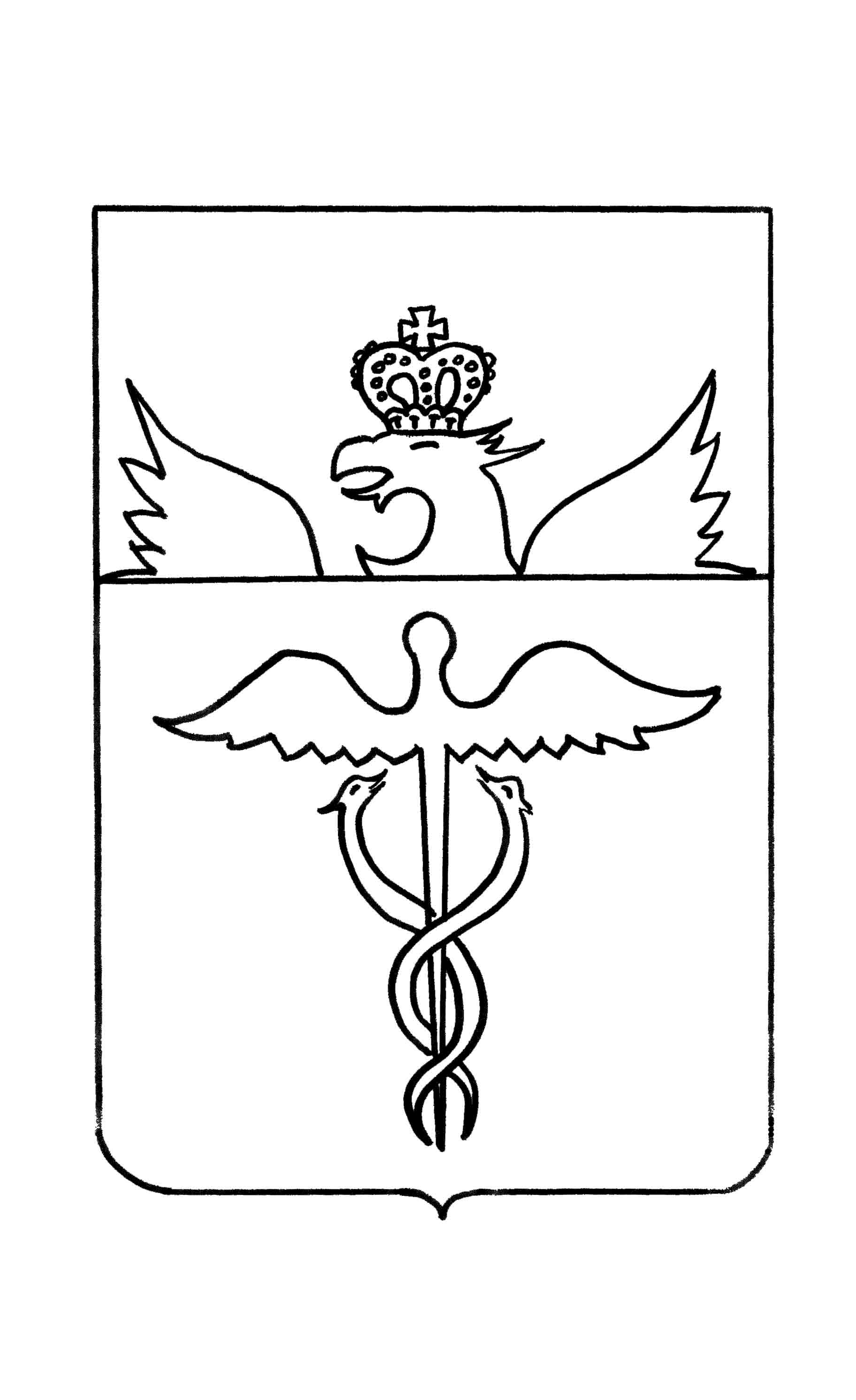 Администрация Клеповского сельского поселенияБутурлиновского муниципального районаВоронежской областиПОСТАНОВЛЕНИЕот 03.09. 2018  года  №  66                с. КлеповкаО назначении публичных слушаний по вопросу внесений изменений в Правила землепользования и застройки Клеповского сельского поселения Бутурлиновского муниципального района Воронежской области          В соответствии со ст. 28 Федерального закона от  06.10.2003 года № 131-ФЗ «Об общих принципах организации местного самоуправления в Российской Федерации», ст.31 п.14 Градостроительного кодекса Российской Федерации, Уставом Клеповского сельского поселения, решением Совета народных депутатов Клеповского сельского поселения от 29.06.2018 № 153  «Положении о порядке проведения публичных слушаний и общественных обсуждений на  территории  Клеповского сельского поселении Бутурлиновского муниципального района», администрация Клеповского сельского поселенияПОСТАНОВЛЯЕТ:1. Принять подготовленные комиссией по правилам землепользования и застройки проекты внесения изменений в Правила землепользования и застройки Клеповского сельского поселения Бутурлиновского муниципального района, согласно приложению № 1 и приложению № 2 к настоящему постановлению.2. Утвердить комиссию по подготовке и проведению публичных слушаний, организации приема и рассмотрению предложений и замечаний по вопросам вышеуказанной повестки дня (далее по тексту комиссия) в составе:Председатель комиссии:Подлесных Юрий Иванович - глава Клеповского сельского поселенияЧлены комиссии:- Шарова Людмила Федоровна– депутат Совета народных депутатов председатель планово-бюджетной комиссии;- Савенко Екатерина Ивановна – депутат Совета народных депутатов председатель комиссии по социальным вопросам;- Черкаосва Ольга Ивановна – заместитель председателя Совета народных депутатов Клеповского сельского поселения;- Клишина Любовь Васильевна - депутат Совета народных депутатов председатель комиссии по аграрной политике и природопользованию,- Шальнева Надежда Митрофановна- старший инспектор по вопросам землепользования.3. Публичные слушания по внесению изменений в Правила землепользования и застройки Клеповского сельского поселения провести17.09.2018 г. в  10 часов 00 мин. в здании администрации Клеповского сельского поселения Бутурлиновского муниципального района по адресу: Российская Федерация, Воронежская область, Бутурлиновский район, село Клеповка, улица 20 лет Октября, дом 4, согласно приложению к настоящему постановлению.      4. Определить следующий порядок участия в публичных слушаниях по проекту изменений Правил землепользования и застройки Клеповского сельского поселения Бутурлиновского муниципального района Воронежской области:         4.1. Граждане, зарегистрированные в Клеповском сельском поселении, обладающие активным избирательным правом, представители политических партий, общественных объединений и некоммерческих организаций, предприятий и учреждений всех форм собственности, расположенных на территории поселения, имеют право: ознакомиться с материалами  по вопросам вышеуказанной повестки дня, принять участие в публичных слушаниях.4.2. Замечания и предложения, представленные нарочно или направленные по почте, принимаются к рассмотрению со дня обнародования материалов по вопросам повестки дня публичных слушаний по адресу: Российская Федерация, Воронежская область, Бутурлиновский район, село Клеповка, улица 20 лет Октября, дом 4, администрация Клеповского сельского поселения. По данному адресу в рабочее время желающие могут ознакомиться с материалами по вопросам повестки дня публичных слушаний.4.3. Поступившие замечания и предложения рассматриваются комиссией открыто и гласно с приглашением для участия в рассмотрении лиц, направивших замечания и предложения.          4.4. Комиссии подготовить и провести публичные слушания, рассмотреть и систематизировать все замечания и предложения по вопросам повестки дня публичных слушаний, сделать по ним заключения и представить на рассмотрение Совету народных депутатов Клеповского сельского  поселения и главе Клеповского сельского  поселения.5. Обнародовать настоящее постановление на территории Клеповского сельского поселения.Глава Клеповскогосельского поселения                                                              Ю.И.ПодлесныхПРОЕКТСовет народных депутатовКлеповского сельского поселенияБутурлиновского муниципального районаВоронежской областиРЕШЕНИЕот  ____________№___                          с.КлеповкаО внесении изменений в Правила землепользования и застройки Клеповского сельского поселения Бутурлиновского муниципального района Воронежской области, утвержденные решением Клеповского сельского поселения от 29.12.2011 г.№ 73В соответствии со ст. 28 Федерального закона от  06.10.2003 года № 131-ФЗ «Об общих принципах организации местного самоуправления в Российской Федерации», ст. 31, 33 Градостроительного кодекса Российской Федерации, Уставом Клеповского сельского поселения, решением Совета народных депутатов Клеповского  сельского  поселения от 28.02.2006 г № 25 «О Положении «О публичных слушаниях в  Клеповском сельском поселении Бутурлиновского муниципального района», Совет народных депутатов Клеповского сельского поселенияР Е Ш И Л :1. Внести в решение Совета народных депутатов Клеповского сельского поселения от 29.12.2011 года № 73 «Об утверждении Правил землепользования и застройки Клеповского сельского поселения» следующие изменения:         «в части изменения градостроительных регламентов, установления для конкретных территориальных зон:  жилые зоны Ж1, обществененно-деловые зоны О1,следующие изменения:         1.1. п.8.3.1. статьи 8.3 «Жилые зоны» изложить в редакции согласно приложению № 1 к настоящему решению ;1.2. п.8.4.1 статьи 8.4 « Общественно-деловые зоны» изложить в редакции согласно приложению № 2 к настоящему решению .          2. Опубликовать  настоящее решение  в Вестнике нормативно-правовых актов  Клеповского сельского поселения Бутурлиновского муниципального района Воронежской области  и разместить в сети «Интернет» на официальном сайте органов местного самоуправления Клеповскогосельского поселения и обнародовать настоящее решение на территории Клеповского сельского поселения.                3. Направить настоящее решение и Правила землепользования и застройки   сельского   поселения с внесенными изменениями:               3.1. В администрацию Бутурлиновского муниципального района Воронежской области для размещения в информационной системе обеспечения градостроительной деятельности Бутурлиновского муниципального района.            3.2. В департамент архитектуры и строительной политики Воронежской области.              4. Настоящее решение вступает в силу со дня его официального опубликования.              5. Контроль за исполнением настоящего решения возложить на главу.        Глава Клеповского        сельского поселения                            Ю.И.Подлесных                                                                                                                              Приложение № 1Статья 8.3. Жилые зоны(в редакции от 24.07.2018 года )8.3.1. Зона застройки индивидуальными жилыми домами – Ж1.На территории Клеповского сельского поселения выделяются участки зоны застройки индивидуальными жилыми домами:в населенном пункте с. Клеповка  67  участков.1. Градостроительный регламент (виды разрешенного использования выделены подчеркиванием).2. Описание прохождения границ зоны застройки индивидуальными жилыми домами.Населенный пункт с. Клеповка (1)Приложение  №2 .                                                    п. 8.4.1. Зона общественного центра – О 1(в редакции от 24.07.2018г.)На территории сельского поселения выделяются  участки зон общественного центра, в т.ч.:в населенном пункте с. Клеповка выделяется  8  участков. 1.Градостроительный регламент (виды разрешенного использования выделены подчеркиванием).2. Описание прохождения границ участков зон размещения объектов общественно-делового назначения.Населенный пункт с. Клеповка (1)№ п/пВиды разрешенного использования (ВРИ) земельных участков и объектов капитального строительстваВиды разрешенного использования (ВРИ) земельных участков и объектов капитального строительстваВиды разрешенного использования (ВРИ) земельных участков и объектов капитального строительстваВиды разрешенного использования (ВРИ) земельных участков и объектов капитального строительства1.Код ВРИОсновные виды разрешенного использованияКод ВРИВспомогательные виды разрешенного использования (установленные к основным)2.1 2.22.33.5.15.19.3Для индивидуального жилищного строительства;Для ведения личного подсобного хозяйства;Блокированная жилая застройка.Дошкольное, начальное и среднее общее образование (детские ясли, детские сады, школы, лицеи, гимназии).Спорт (устройство площадок для занятий спортом).Историко-культурная деятельность(сохранение и изучение объектов культурного наследия народов РФ(памятников истории и культуры)).3.13.33.4.14.4Коммунальное обслуживание;Бытовое обслуживание(мастерские мелкого ремонта, ателье, бани, парикмахерские, прачечные, химчистки);Амбулаторно-поликлиническое обслуживание(фельдшерские пункты, пункты здравоохранения, центры матери и ребенка, диагностические центры, молочные кухни, станции донорской крови, клинические лаборатории);Магазины (магазины, торговая площадь которых не превышает 200 кв.м.).2.Код ВРИУсловно разрешенные виды использованияКод ВРИВспомогательные виды разрешенного использования для условно-разрешенных видов3.23.63.76.94.54.64.9Социальное обслуживание (службы психологической и бесплатной юридической помощи, социальные, пенсионные и иные службы, в которых осуществляется прием граждан по вопросам оказания социальной помощи и назначения социальный или пенсионных выплат);Культурное развитие (устройство площадок для празднеств и гуляний);Религиозное использование (церкви, соборы, храмы, часовни, мечети, молельные дома);Ветеринарное обслуживание (объекты капитального строительства, предназначенные для оказания ветеринарных услуг, временного содержания или разведения животных, не являющихся сельскохозяйственными, под надзором человека).Банковская и страховая деятельность;Общественное питание (кафе, столовые, закусочные не более чем 50 посадочных мест);Обслуживание транспорта (размещение постоянных или временных гаражей не более чем на 2 машины, стоянок).Склады(размещение сооружений, имеющих назначение по временному хранению, распределению и перевалке грузов (за исключением хранения стратегических запасов);3.1Коммунальное обслуживание. Номер участка зоныКартографическое описаниеГраница зоны проходит:Ж 1/1/1От точки 4 по ул.Подлесная границам участков жилых домов №29-49 до точки 5; по границе участка дома №29 до пересечения с границей населенного пункта в точке 6; по границе населенного пункта до точки 4.Ж 1/1/2От точки 1 по ул.Подлесная границам участков жилых домов №26-56 до точки 2; по ул.Коммунаров границе участков жилых домов №1-15 и далее до пересечения с границей населенного пункта в точке 3; по границе населенного пункта до точки 1.Ж 1/1/3От точки 7 по ул.Подлесная границам участков жилых домов №1-27 до точки 9; по ул.Курортная границам участков жилых домов №2-32 через точку 8 до точки 7.Ж 1/1/4От точки 15 по ул.Подлесная границам участков жилых домов №20-24 до точки 16; далее по ул.Коммунаров до точки 17; по границе участков жилых домов №5 и №4 ул.Коммунаров до точки 18 и далее по ул.Коммунаров до точки 15.Ж 1/1/5От точки 25 по ул.Коммунаров границе участков жилых домов №24, 33 через точку 26 до точки 21; по границе огородов через точку 22 до точки 23; по береговой линии р.Осередь до пересечения с границей населенного пункта в точке 24; по границе населенного пункта до точки 25.Ж 1/1/6От точки 28 по ул.Комсомольская границе участков жилых домов №24-37 до точки 29; по береговой линии реки Осередь до точки 27; по границе огородов до точки 28.Ж 1/1/7От точки 107 по ул.Комсомольская (точкам 116, 117, 118) до точки 110; по границе огородов (точки 109, 108) до точки 107.Ж 1/1/8От точки 131 по ул.Комсомольская через точку 132 до точки 133; по границе огородов до точки 131.Ж 1/1/9От точки 111 по ул.Комсомольская границе участков жилых домов №62-71 через точку 137 до точки 113; по границе огородов через точку 112 до точки 111.Ж 1/1/10От точки 127 по ул.Комсомольская через точку 129 до точки 130; по границе огородов через точку 128 до точки 127.Ж 1/1/11От точки 125 по ул.Комсомольская через точку 124 до точки 126; по границе огородов до точки 125.Ж 1/1/12От точки 134 по ул.Комсомольская до точки 136; по границе огородов через точку 135 до точки 134.Ж 1/1/13От точки 121 по ул.Комсомольская границе участков жилых домов №3-31 через точку 120 до точки 119; по границе участков до точки 121.Ж 1/1/14От точки 33 по ул.Комсомольская границе участков жилых домов №2-39 до точки 34; по границе участка дома №2 ул.Комсомольская до точки 35; по береговой линии р.Осередь до точки 31; по границе огородов через точку 32 до точки 33.Ж 1/1/15От точки 10 по ул.Подлесная границе участков жилых домов №2-18 до точки 14; по ул.Коммунаров до точки 13; по границе огородов (точки 12, 11) до точки 10.Ж 1/1/16От точки 49 по ул.Подгорная границе участков жилых домов №1-4 и далее по ул.Курортная границе участков жилых домов №5-55 до пересечения с границей населенного пункта в точке 55; по границе населенного пункта до точки 50; по границе огородов до точки 49.Ж 1/1/17От точки 36 в юго-восточном направлении до точки 37; по ул.Колхозная до точки 38; далее по границе участков точкам 39, 40, 42, 43; по береговой линии р.Осередь до точки 36.Ж 1/1/18От точки 138 по ул.Колхозная границе участков жилых домов №31-78 до точки 139; далее по границе участков жилых домов №57-78 ул.Колхозная до точки 138.Ж 1/1/19От точки 188 в юго-восточном направлении до точки 189; по ул.Кустарная границе участков жилых домов №4-40 точкам 190, 191, 185 до точки 186; далее в северо-западном направлении до точки ; по ул.Колхозная границе участков жилых домов №68-74 до точки 187; по границе огородов до точки 188.Ж 1/1/20От точки 192 в юго-восточном направлении до точки 193; по ул.Ленинская границе участков жилых домов №2-14 до точки 194; по границе огородов до точки 192.Ж 1/1/21От точки 195 по ул.Ленинская границе участков жилых домов №1-29 до точки 198; по границе огородов через точку 197 до пересечения с границей населенного пункта в точке 196; по границе населенного пункта до точки 195.Ж 1/1/22От точки 182 по ул.Ленинская границе участков жилых домов №24-34 до точки 183; по ул.Кустарная через точку 184 до точки 182.Ж 1/1/23От точки 203 по ул.Советская границе участков жилых домов №2ª-32 до точки 204; по границе участка дома №32 ул.Советская до точки 199; по границе огородов точкам 200, 201 до пересечения с границей населенного пункта в точке 202; по границе населенного пункта до точки 203.Ж 1/1/24От точки 177 по ул.Ленинская до точки 178; по границе огородов точкам 175, 176 до точки 177.Ж 1/1/25От точки 172 по ул.Советская до точки 180; в северо-западном направлении до точки 179; по границе огородов точкам 181, 174, 173 до точки 172.Ж 1/1/26От точки 205 по ул.Советская границам участков жилых домов №1Г, 1В,1ª-63 до точки 208; по границе участка дома №63 ул.Советская до пересечения с границей населенного пункта в точке 207; по границе населенного пункта до точки 205.Ж 1/1/27От точки 164 по ул.Горького границе участков жилых домов №7-25 до точки 165; в юго-восточном направлении до точки 166; по ул.Советская, минуя территорию ветучастка (точки 167, 168, 169, 170) до точки 171; затем в северо-западном направлении до точки 164.Ж 1/1/28От точки 160 по ул.Ленинская границе участков жилых домов №65-91 до точки 161; в юго-восточном направлении до точки 162; по ул.Горького границе участков жилых домов №10-48 через точку 163 до точки 160.Ж 1/1/29От точки 146 по ул.Ленинская до точки 147; в северо-западном направлении до точки 149; по границе огородов через точку 145 до точки 146.Ж 1/1/30От точки 152 по ул.Калинина границе участков жилых домов №5-8 до точки 143; по ул.Колхозная границе участков жилых домов №47-67 до точки 144; по границе огородов через точки 151, 150 до точки 157; по ул.Калинина до точки ; по ул.Степана Разина границе участков жилых домов №1-16 точкам 156, 155, 154; по границе огородов через точку 153 до точки 152.Ж 1/1/31От точки 141 по ул.Калинина границе участков жилых домов №16-24 до точки 142; по ул.Колхозная границе участков жилых домов №35-45 до точки 140; по ул.Колхозная границе участков жилых домов №2-12 до точки 141.Ж 1/1/32От точки 52 по ул.Подгорная границе участков жилых домов №5-30 до пересечения с границей населенного пункта в точке 54; по границе населенного пункта до точки 53; по границе огородов до точки 52.Ж 1/1/33От точки 55 по ул.Подгорная границе участков жилых домов №31-73 точкам 58, 57, 56 до точки 55.Ж 1/1/34От точки 74 по ул.Первомайская до точки 75; по ул.Подгорная границе участков жилых домов №12-80 через точку 73 до точки 74.Ж 1/1/35От точки 79 по ул.Первомайская до точки ; в восточном направлении до точки 80; по ул.Набережная границе участков жилых домов № 15-30 до точки 81; по ул.Первомайская до точки 79.Ж 1/1/36От точки 59 по ул.Подгорная границе участков жилых домов №50-68 до пересечения с границей населенного пункта в точке 60; по границе населенного пункта до точки 59.Ж 1/1/37От точки 48 по ул.Набережная до точки 66; по береговой линии р.Осередь до точки 48.Ж 1/1/38От точки 84 по ул.Ворошилова точкам 85, 86, 87, 88, 89, 90 до точки 91; по ул.Калинина границе участков жилых домов №33, 34 до точки 92, по береговой линии р.Осередь точкам 93, 82, 83 до точки 84.Ж 1/1/39От точки 94 по ул.Калинина границе участков жилых домов №15-32 до точки 95; по ул.Ремесленная границе участков жилых домов №15-25 до точки 96; по границе огородов точкам 97, 98; далее в северо-восточном направлении до точки 94.Ж 1/1/40От точки 100 по ул.Ворошилова границе участков жилых домов №73-107 точкам 101, 102 до точки 100.Ж 1/1/41От точки 103 по ул.Красная границе участков жилых домов №2-16 до точки ; далее по ул.Ворошилова границе участков жилых домов №133-177 по точкам 105, 106 до точки 103.Ж 1/1/42От точки 217 по ул.Ремесленная границе участков жилых домов №1-14 до точки ; по ул.Карла Маркса границе участков жилых домов №23-60ª через точку 216 до точки 221; далее в северном направлении до точки 217.Ж 1/1/43От точки 211 по ул.Карла Маркса границе участков жилых домов №2-20 до точки 210; по ул.Горького границе участков жилых домов №27-37 до точки 209; по ул.Советская до точки 215; по границе территории дома культуры и магазина точкам 214, 213 до точки 211.Ж 1/1/44От точки 228 по ул.Советская границе участков жилых домов №33-89 через точку 222 до точки 223; по ул.Новозаводская границе участков жилых домов №1-31 до точки 224; далее точкам 225, 226, 227 до точки 228.Ж 1/1/45От точки 237 по ул.Новозаводская границе участков жилых домов №2-10 до точки 241; по границе участка дома №10 ул.Новозаводская до точки 240; по границе огородов точкам 239, 238 до точки 237.Ж 1/1/46От точки 206 по ул.Рокоссовского до точки 234; по границе огородов точкам 233, 232 до точки 206.Ж 1/1/47От точки 245 в северо-западном направлении до точки 258; по ул.Рокоссовского до точки 257; в северо-западном направлении до точки 261; по ул.Молодежная до точки 260; по границе огородов до пересечения с границей населенного пункта в точке 259; по границе населенного пункта до точки 245.Ж 1/1/48От точки 263 по ул.Советская границе участков жилых домов №99-151 до точки 264; в юго-восточном направлении до точки 262; по ул.Молодежная до точки 255 и в продолжении до точки 254; в северо-западном направлении до точки 263.Ж 1/1/49От точки 270 по ул.Карла Маркса границе участков жилых домов №29-54 и №1-9 до точки 271; по ул.Советская границе участков жилых домов №86-114 до точки 265; по пер.Советский границе участков жилых домов № 2-14 до точки 266; по границе участка дома №14 пер.Советский до точки 267; по границе огородов точкам 268, 269 до точки 270.Ж 1/1/50От точки 277 по пер.Красный границе участков жилых домов №9-18 до точки 278; по границе огородов до точки 277.Ж 1/1/51От точки  по пер.Красный границе участков жилых домов №2-8 через точку  до точки ; далее по ул.20 лет Октября границе участков жилых домов №27-36 до точки .Ж 1/1/52От точки 104 по ул.Красная границе участков жилых домов №1-39 до точки 275; по границе огородов до точки 276; по пер.Красный до точки ; по ул.20 лет Октября до точки 104.Ж 1/1/53От точки 272 по пер.Советский границе участков жилых домов №1-7 до точки 279; по ул.Советская границе участков жилых домов №116-172 до точки 280; по ул.Гагарина границе участков жилых домов №1-61 до точки 274; по границе участка дома №1 ул.Гагарина до точки 273; по границе огородов до точки 272.Ж 1/1/54От точки 304 по ул.Ворошилова границе участков жилых домов №1-59 точкам 303, 307 до точки 306; по границе огородов через точку 305 до точки 304.Ж 1/1/55От точки  по ул.Первомайская границе участков жилых домов №3-29 до точки 63; в западном направлении до точки 61; по ул.Подгорная до точки 62; в восточном направлении до точки .Ж 1/1/56От точки 64 по ул.Первомайская до точки 65; по ул.Набережная до точки 66; по береговой линии р.Осередь до точки 67; по ул.Набережная границе участков жилых домов №2---13 до точки 68; в западном направлении до точки 64.Ж 1/1/57От точки 69 по ул.Набережная границе участков жилых домов №1-11 до точки 72; по береговой линии р.Осередь через точку 71 до пересечения с границей населенного пункта в точке 70; по границе населенного пункта до точки 69.Ж 1/1/58От точки 308 по ул.Гагарина до точки 309; по ул.Буденого границе участков жилых домов №2-116 через точку 310 до точки 311; по границе огородов через точку 312 до точки 308.Ж 1/1/59От точки 289 по ул.Гагарина границе участков жилых домов №7ª-70 до точки 290; по ул.Буденого границе участков жилых домов №5-77 до точки 291; по ул.Пролетарская границе участков жилых домов №1-69 до точки 298; по ул.Советская границе участков жилых домов №174-230 до точки 289.Ж 1/1/60От точки 281 по ул.Советская границе участков жилых домов №155-219 до точки 288; по границе огородов точкам 287, 282 до точки 281.Ж 1/1/61От точки 361 по ул.Советская границе участков жилых домов №221-269 до точки ; по границе огородов точкам 355, 360 до точки 361.Ж 1/1/62От точки 353 по ул.Садовая до точки 354; по ул.Советская границе участков жилых домов №273-303 до пересечения с границей населенного пункта в точке 351; по границе населенного пункта до точки 352; по границе огородов до точки 353.Ж 1/1/63От точки 346 по ул.Пролетарская до точки 341; далее по ул.Пролетарская границе участков жилых домов №42ª-78 до точки 342; по ул.Советская границе участков жилых домов №234-262 до точки 343; по границе огородов точкам 344, 345, 347 до точки 346.Ж 1/1/64От точки 293 по ул.Буденого границе участков жилых домов №79-87 до точки 294; по ул.Пролетарская границе участков жилых домов №4-18 до точки 296; в северо-западном направлении до точки 293.Ж 1/1/65От точки 331 по ул.Буденого границе участков жилых домов №89-111 до точки 295; по ул.Пролетарская границе участков жилых домов №20-42 до точки 346 и далее в юго-восточном направлении до точки 340; по границе огородов точкам 339, 338 до пересечения с границей населенного пункта в точке 337; по границе населенного пункта до точки 331.Ж 1/1/66От точки 315 по ул.Буденого границе участков жилых домов №119-133 до точки 316 и далее по границе участков жилых домов №118-160 ул.Буденого через точку 317 до точки 318; по границе огородов точкам 319, 320, 321 до точки 315.Ж 1/1/67От точки 323 по ул.Буденого границе участков жилых домов №149-176 через точку 324 до точки 325; по границе огородов точкам 326, 327, 328 до точки 323.№ п/пВиды разрешенного использования (ВРИ) земельных участков и объектов капитального строительства Виды разрешенного использования (ВРИ) земельных участков и объектов капитального строительства Виды разрешенного использования (ВРИ) земельных участков и объектов капитального строительства Виды разрешенного использования (ВРИ) земельных участков и объектов капитального строительства 1.Код ВРИОсновные виды разрешенного использованияКод ВРИВспомогательные виды разрешенного использования (установленные к основным)3.23.33.4.13.5.13.63.83.104.24.34.44.64.74.85.18.39.3Социальное обслуживание(службы занятости населения, дома престарелых, дома ребенка,  детские дома, пункты питания малоимущих граждан, социальные, пенсионные и иные службы)Бытовое обслуживание(мастерские мелкого ремонта, ателье, бани, парикмахерские, прачечные, химчистки, похоронные бюро);Амбулаторно-поликлиническое обслуживание        (фельдшерские пункты, пункты здравоохранения, центры матери и ребенка, диагностические центры, молочные кухни, станции донорской крови, клинические лаборатории );- Дошкольное, начальное и среднее общее образование(детские ясли, детские сады, школы, лицеи, гимназии, художественные, музыкальные школы, образовательные кружки.);-      Культурное развитие(дома культуры, библиотеки кинозалы.);-      Общественное управление(здание органов местного самоуправления, суды);-      Ветеринарное обслуживание(ветклиники, ветлечебницы)Объекты торговли, торговые центры, торгово-развлекательные центры (комплексы) (объекты капитального строительства, общей площадью свыше 5000 кв.м. с целью размещения одной или нескольких организаций, осуществляющих продажу товаров или оказание услуг);Рынки (ярмарка, рынок, базар, ярмарка-выставка, с учетом, что каждое из торговых мест не располагает торговой площадью более 200 кв.м.);Магазины (объекты капитального строительства для продажи товаров, торговая площадь которых составляет до 200 кв.м.);Общественное питание (рестораны, кафе, столовые, закусочные, бары);Гостиничное обслуживание (гостиницы, пансионаты);Развлечения (объекты капитального строительства, предназначенные для размещения дискотек и танцевальных площадок, ночных клубов, аттракционов, игровых площадок);-    Спорт(спортивные залы, бассейны, спортивные сооружения); Обеспечение внутреннего правопорядка (размещение объектов капитального строительства для подготовки и поддержания в готовности органов внутренних дел);-    Историко-культурная деятельность(сохранение и изучение объектов культурного наследия народов РФ (памятников истории и культуры)):3.14.9Коммунальное обслуживание;Обслуживание автотранспорта(размещение стоянок).12.012.1Земельные участки (территории) общего пользования (размещение объектов улично-дорожной сети, пешеходных тротуаров, набережных, береговых полос, скверов, бульваров, площадей, проездов, малых архитектурных форм благоустройства)Ритуальная деятельность(размещение кладбищ, крематориев и мест захоронения, размещение соответствующих культовых сооружений)4.1Деловое управление (размещение объектов капитального строительства связанных с управленческой деятельностью, кроме объектов, связанных с государственным или муниципальным управлением и оказанием услуг);2.Код ВРИУсловно разрешенные виды использованияКод ВРИВспомогательные виды разрешенного использования для условно-разрешенных видов2.1.1Малоэтажная многоквартирная жилая застройка;3.1Коммунальное обслуживание Номер участка зоныКартографическое описаниеГраница зоны проходит:О 1/1/1От точки 147 по ул.Горького до точки 159; далее через точку 158 до точки 150; в восточном и юго-восточном направлениях через точку 149 до точки 147.О 1/1/2От точки  по ул.Горького до точки ; по ул.К.Маркса через точку 148 до точки .О 1/1/3От точки 167 по ул.Советская до точки 170; по границе зоны Ж 1/1/27 точкам 169, 168 до точки 167.О 1/1/4От точки 211 по ул.Карла Маркса до точки 212; по ул.Советская до точки 215; по границе зоны Ж 1/1/43 точкам 214, 213 до точки 211.О 1/1/5От точки 235 в северо-западном направлении до точки 236; по ул.Новозаводская до точки 237; по границе зоны Ж 1/1/45 до точки 238; в юго-западном направлении до точки 235.О 1/1/6От точки 253 по ул.Рокоссовского до точки 256; далее по точкам 255, 254 до точки 253.О 1/1/7От точки 246 по ул.Рокоссовского до точки 235; далее по точкам 252, 251, 250, 249, 248, 247 до точки 246.О 1/1/8По точкам 224, 225, 231, 232, 233.